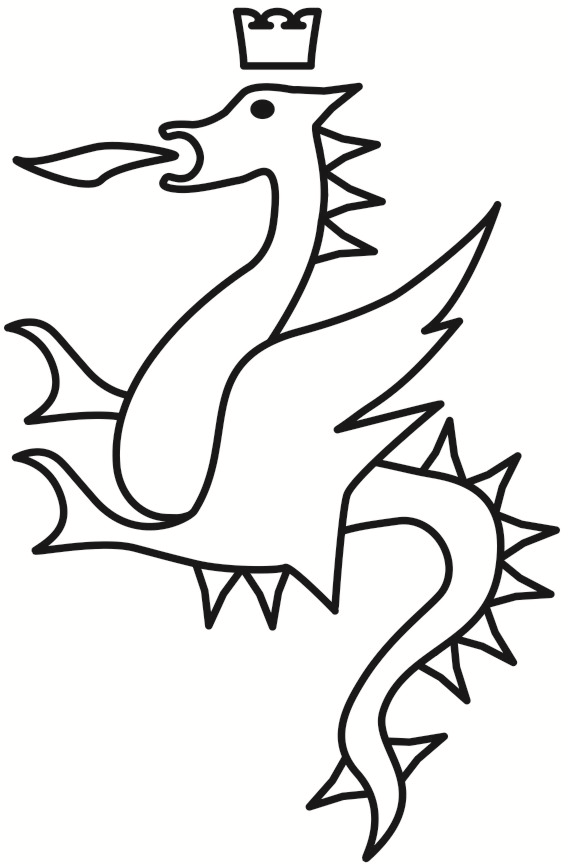 COMUNE DI TERNIORGANO STRAORDINARIO DI LIQUIDAZIONENominato con D.P.R. 21/03/2018 OGGETTO:                   L’anno duemiladiciannove, il giorno 25 del mese di gennaio alle ore 10.00, nei locali della sede municipale del Comune di Terni, si è riunito l’intestato Organo nelle persone dei signori                                                                                                   PRESENTE    ASSENTEPREMESSO CHEil Comune di Terni, con delibera del Commissario Straordinario n.1 del 1 marzo 2018, esecutiva ai sensi di legge, ha dichiarato il dissesto finanziario ai sensi dell’articolo 244 del d.lgs. 18 agosto 2000, n.267 (TUEL);con D.P.R. del 21 marzo 2018 è stato nominato l’Organo straordinario di liquidazione (OSL) per l’amministrazione della gestione dell’indebitamento pregresso, nonché per l’adozione di tutti i provvedimenti per l’estinzione dei debiti dell’Ente;il predetto decreto è stato ritualmente notificato ai componenti dell’OSL in data 11 aprile 2018;l’OSL si è insediato in data 11 aprile 2018;ai sensi dell’art. 254, comma 2 del TUEL, in data 17 aprile 2018 è stato dato avviso dell’avvio della procedura della rilevazione delle passività invitando i creditori a presentare, entro il termine di 60 giorni, la domanda atta a dimostrare la sussistenza del debito dell’Ente.VISTOl’articolo 252, comma 4 del TUEL, in base al quale l’organo straordinario di liquidazione ha competenza relativamente a fatti ed atti di gestione verificatisi entro il 31 dicembre dell'anno precedente a quello dell'ipotesi di bilancio riequilibrato e provvede;CONSIDERATO CHEl’Associazione Nascere in casa, in persona del legale rappresentante pro tempore, sig.ra Annalisa Tomassucci, ha inoltrato istanza di ammissione alla massa passiva (prot.n.0098852 del 17/07/2018) vantando un credito di complessivi € 32.000,00 a titolo di contributo per il progetto “Diamo respiro alla scuola Montessori”;in fase istruttoria il responsabile del servizio competente, dirigente Servizi educativi e scolastici ha reso l’attestazione richiesta da questo organismo con apposita nota (prot.n.0010419 del 22/01/2019), rappresentando che il contributo è relativo a progetto di competenza 2018;Con voti unanimi palesiDELIBERAdi escludere l’istanza dell’Associazione Nascere in casa (prot.n.0098852 del 17/07/2018) in quanto relativa ad esercizio non di competenza dell’O.S.L.La presente delibera è immediatamente esecutiva, va pubblicata sul sito istituzionale dell’Ente a cura degli uffici comunali e sarà comunicata al Sindaco. Avverso il presente provvedimento è ammesso ricorso nelle forme di legge.                                                                        			         L’Organo Straordinario di LiquidazioneVERBALE DI DELIBERAZIONE N.16               del 25 gennaio 2019Istanza ASS.NE NASCERE IN CASA (fascicolo n.527) – Provvedimento di esclusione Dott.ssa  Giulia CollosiPresidentexDott. Massimiliano BardaniComponentexDott.ssa  Eleonora Albano ComponentexGiulia CollosiEleonora AlbanoMassimiliano Bardani